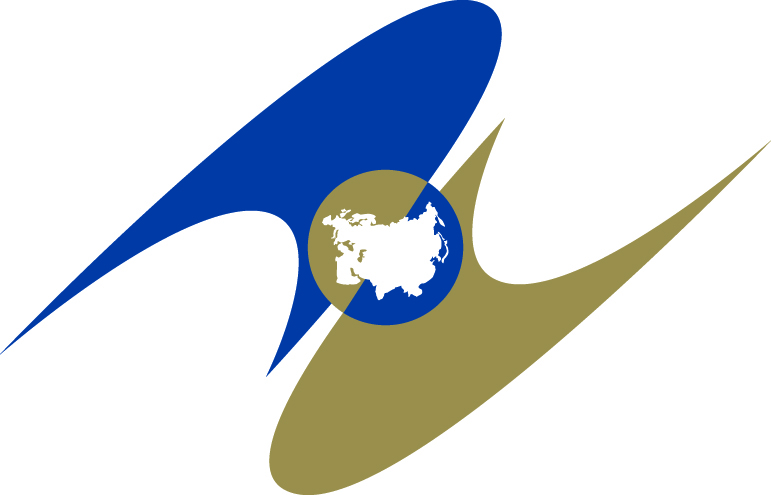 ЕВРАЗИЙСКАЯ ЭКОНОМИЧЕСКАЯ КОМИССИЯСОВЕТРЕШЕНИЕО внесении изменений в Положение о порядке осуществления карантинного фитосанитарного контроля (надзора) на таможенной территории Евразийского экономического союза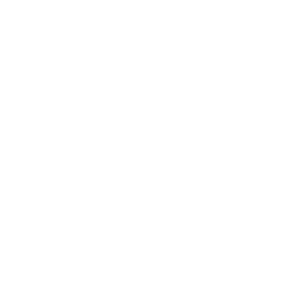 В соответствии с пунктом 18 Протокола о применении санитарных, ветеринарно-санитарных и карантинных фитосанитарных мер (приложение № 12 к Договору о Евразийском экономическом
союзе от 29 мая 2014 года) и пунктом 50 приложения № 1 к Регламенту работы Евразийской экономической комиссии, утвержденному Решением Высшего Евразийского экономического совета от 23 декабря 2014 г. № 98, Совет Евразийской экономической комиссии решил:1. Внести в Положение о порядке осуществления карантинного фитосанитарного контроля (надзора) на таможенной территории Евразийского экономического союза, утвержденное Решением Комиссии Таможенного союза от 18 июня 2010 г. № 318, следующие изменения: а) подпункт 5 пункта 3.9 дополнить словами «, за исключением случая, указанного в пункте 3.91 настоящего Положения»;б) дополнить пунктом 3.91 следующего содержания:«3.91. Несовпадение номера седельного тягача с номером, указанным в фитосанитарном сертификате, не является основанием для признания фитосанитарного сертификата недействительным при условии, что номера буксируемых им полуприцепа и прицепа (при наличии) совпадают с номерами, указанными в фитосанитарном сертификате.».2. Настоящее Решение вступает в силу по истечении 
30 календарных дней с даты его официального опубликования. Члены Совета Евразийской экономической комиссии:«30» ноября 2016 г.         № 156   г. МоскваОт Республики
АрменияОт Республики
БеларусьОт Республики
КазахстанОт Кыргызской
РеспубликиОт Российской
ФедерацииВ. ГабриелянВ. МатюшевскийА. МаминО. ПанкратовИ. Шувалов 